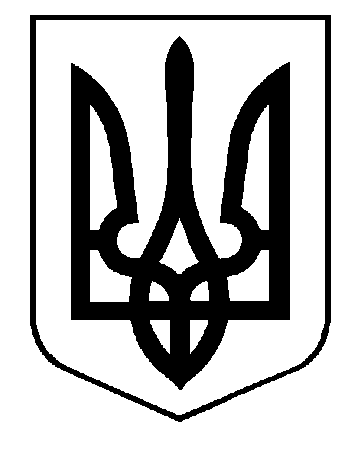 УКРАИНАКОНСТАНТИНОВСКИЙ ГОРОДСКОЙ СОВЕТИсполнительный комитетР Е Ш Е Н И Еот 16.09.2014 № 290Об установлении тарифа на проездв городском трамвае Руководствуясь подпунктом 2 пункта «а» статьи 28 Закона Украины «О местном самоуправлении в Украине» от 21.05.1997 №280\97-ВР (с изменениями), статьями 8, 9, 14 Закона Украины «О городском электрическом транспорте» от 29.06.2004 № 1914-IY              (с изменениями), Законом Украины «Об основах государственной регуляторной политики в сфере хозяйственной деятельности» от 11.09.2003 №1160-IY (с изменениями), Порядком формирования тарифов на услуги городского электрического транспорта (трамвай, троллейбус), утвержденным приказом Министерства по вопросам жилищно-коммунального хозяйства Украины от 25.07.2007 № 96, зарегистрированным в Министерстве юстиции Украины 07.08.2007 № 906/14173 (с изменениями), в связи с существенным повышением стоимости на энергоносители, с целью повышения качества обслуживания пассажиров, исполком городского советаР Е Ш И Л:         1.Установить тариф за:              - проезд в городском электротранспорте в размере    1,50 грн.              - провоз багажа в размере                                              1,50 грн.         2. Данное решение вступает в силу с момента опубликования его в средствах массовой информации.          3. Считать утратившим силу решение исполкома городского совета от 21.11.2012 № 576 «Об установлении тарифа на проезд в городском трамвае».         4. Контроль за выполнением настоящего решения возложить на заместителя городского головы Василенко В.В.Секретарь городского совета							Ю.Г.Разумный 